Beste ouders
Deze week vragen we jullie aandacht voor volgende berichten :
Kleuter- en lagere school :Fiscale attesten: antwoordstrookje invullen a.u.b.!De wetgeving rond de aflevering van de fiscale attesten voor de opvang werd gewijzigd. Om die reden moet de Vrije Basisoefenschool vanaf inkomstenjaar 2022 fiches afleveren met het rijksregisternummer van de ouders op. Deze gegevens hebben wij momenteel nog niet in de leerlingendossiers. We moeten dit in orde brengen om jullie in 2023 de correcte fiscale fiches te kunnen bezorgen.  Daarom willen wij jullie vragen om in het bijgevoegde antwoordstrookje de naam alsook het rijksregisternummer in te vullen van de ouder die zijn/haar kind fiscaal ten laste heeft. Dit is belangrijk, want enkel de ouder die zijn/haar kind fiscaal ten laste heeft, kan dit belastingvoordeel krijgen.Gelieve ook de naam van al jullie kinderen op onze school en de klas aan te duiden, zodat wij deze gegevens op een vlotte manier kunnen verwerken.  Bedankt voor de medewerking en om dit formulier goed na te kijken, zodat wij jullie correcte fiscale attesten kunnen afleveren.🎵Kinderdisco🎵🎵Kinderdisco🎵🎵Kinderdisco🎵Volgende week, vrijdag 14 oktober, staat de langverwachte 🎵Kinderdisco🎵 gepland. Hopelijk hebben de kinderen al zin om hun beentjes te strekken 💃 en kijken jullie uit naar wat bijbabbelen met een hapje 🌭 (er is ook een halalsnack voorzien) en een drankje 🍷 bij de hand.Wij willen de vrijwilligers die zich reeds opgaven hartelijk bedanken. Maar we kunnen nog heel wat 🤲helpende handen🤲 gebruiken, mocht je samen met anderen een uurtje willen helpen, dan verloopt de avond eens zo vlot. Je inschrijven voor de helpende handen kan nog steeds via deze link https://cally.com/pqxacyakan2n97giGraag delen we jullie nog mee dat er ter plaatse 💸enkel cash💸 betaald zal kunnen worden voor de aankoop van de bonnetjes. We zijn echter binnen het OST en de school een manier aan het uitwerken om in de toekomst elektronische betalingen mogelijk te maken.Wij kijken alvast enorm uit naar volgende week! Tot dan!  KoffiekletsDeze voormiddag hebben we onze eerste koffieklets van dit schooljaar gehouden. Het was een succes. We waren blij om zoveel ouders te mogen verwennen met een tas thee of koffie, een stukje cake én een gezellige babbel.Wie er nu niet bij kon zijn kan er misschien een volgende keer wél bij zijn... want we nodigen jullie graag uit voor onze volgende koffiekletsen. We kiezen telkens voor een andere dag in de week. Op die manier hopen we zoveel mogelijk ouders te mogen verwelkomen.Noteer alvast volgende koffiekletsen in jullie agenda van 2023: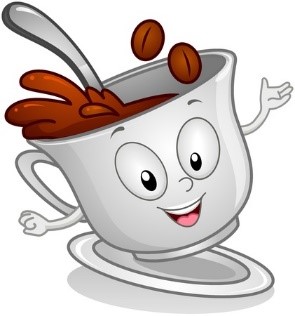 Donderdag 19 januari Dinsdag 28 maart Woensdag 14 juni                            We wensen jullie een zonnig weekend! 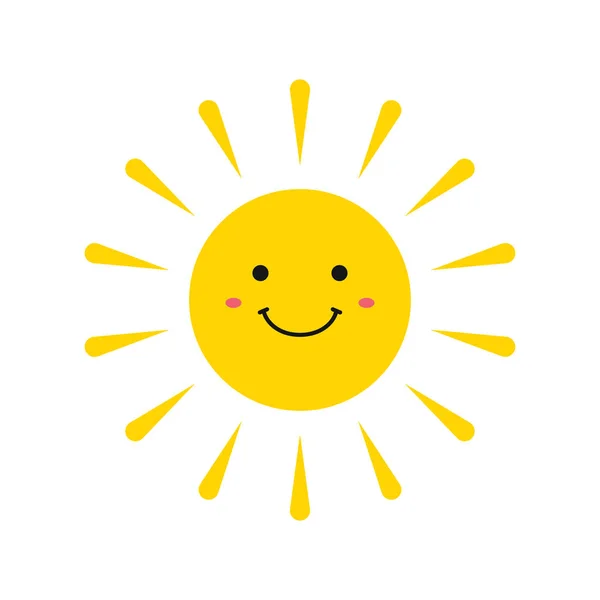 Met hartelijke groetenHet team van de Vrije Basisoefenschool Wijnegem	